附件：北京市教育委员会关于举办2017年北京市大学生集成电路设计竞赛等9项学科竞赛的通知京教高〔2017〕4号各普通高等学校：　　为落实北京市教委《关于进一步提高北京高等学校人才培养质量的意见》（京教高〔2012〕26号），激发大学生学习兴趣与潜能，培养大学生创新精神和团队协作意识，进一步推进教育教学改革，今年我委继续开展北京市大学生集成电路设计竞赛等9项学科竞赛，现将竞赛方案印发给你们，请根据学校实际情况，按照各单项竞赛要求积极组织学生报名参加。各高校要加大宣传，鼓励更多学生参与，扩大竞赛受益面，注重培育遴选优秀项目。同时，要以赛促教、以赛促学、以赛促改，进一步加强大学生创新能力、实践能力、就业能力及团队协作精神的培养，推动高等教育人才培养模式和实践教学改革，不断提高人才培养质量。附件：1.2017年北京市大学生集成电路设计竞赛方案　　  2.2017年北京市大学生生物学竞赛方案　　  3.2017年北京市大学生工业设计竞赛方案　　  4.2017年全国大学生广告艺术大赛北京赛区竞赛方案　　  5.2017年北京市大学生建筑结构设计竞赛方案　　  6.2017年北京市大学生ERP管理会计应用决策大赛竞赛方案　　  7.2017年北京市大学生交通科技大赛方案　　  8.2017年全国大学生电子设计竞赛北京赛区竞赛方案　　  9.2017年北京市大学生工程设计表达竞赛方案北京市教育委员会                          2017年4月28日附件12017年北京市大学生集成电路设计竞赛方案2017年北京市大学生集成电路设计竞赛由北京市教育委员会主办，北方工业大学承办，面向电子信息类专业本科生，以本科教学内容为主，考察学生对集成电路设计流程的掌握程度，分数字集成电路和模拟集成电路设计两大类，前者以FPGA设计为主，后者主要考察模拟电路参数设置，版图和后仿真。竞赛方案如下：一、竞赛目的北京市大学生集成电路设计竞赛是面向电子信息类专业的大学生竞赛活动，目的在于提高学生在集成电路设计仿真上的能力，促进相关专业学生的创新能力和实践能力的培养，加强大学生的工程实践训练，使得学生掌握集成电路设计中的主要流程，熟悉集成电路设计主要方法，为培养创新性的集成电路设计优秀人才创造条件。二、竞赛时间2017年5月20日（星期六）8：30至16：30。三、竞赛内容与类别 竞赛设模拟集成电路设计与数字集成电路设计两个大类，竞赛内容的主要以考察学生的基础理论，基本设计方法与设计流程为主，每类竞赛的主要内容如下：数字集成电路设计类主要考察学生对数字集成电路重要单元的设计，包括算法级仿真，系统架构，硬件语言描述（VHDL或者VerilogHDL) 和仿真验证等多个环节， 总体上以数字集成电路的前端设计为主，竞赛的参考内容有简易数据传输加密处理电路，伪随机序列与误码检测和任意波形发生器电路，要求进行理论分析，系统架构，仿真和FPGA综合等主要环节。模拟集成电路设计类     主要考察学生对模拟集成电路基本理论，设计思路和设计流程的掌握。包括电路的理论分析，电路参数设置，电路模拟仿真，版图设计与后仿真等各个环节，竞赛的参考内容有带隙基准源、运算放大器单元的设计，采用SMIC0.18µm混合CMOS工艺，3.3V电源供电。竞赛题目做到难易适度，主要以考察本科生的实际水平为主，既要保证参赛学生能在规定时间内完成，又能使优秀学生有充分发挥与创新的余地。竞赛使用软件组委会将选择当前较为流行或多数高校普遍使用的国内外集成电路设计软件作为竞赛软件。其中组委会负责安装 modelsim, quartus， Virtuoso, Spectre， calibre等软件，模拟集成电路设计平台采用Cadence。软件的安装和技术保障由承办学校负责。奖项设置本次竞赛将设一等奖、二等奖、三等奖和成功参赛奖，奖项比例分别为一等奖10%，二等奖20%，三等奖30%，成功参赛奖40%。组织方式    （一）成立由电子信息类相关专家和管理人员参加的2017年北京市大学生集成电路设计竞赛委员会（名单请见附件），主持该项竞赛活动，日常工作委托北方工业大学承担。（二）请各校指定一名校方负责人作为联系人，认真填写《2017年北京市大学生集成电路设计竞赛报名表》。比赛报名时间：2017年4月24日至2017年5月13日，报名方式：e-mail：dailan@ncut.edu.cn将电子版通过E-mail提交组委会并提交纸质报名表。    报名地点: 北方工业大学博远楼1138微电子系（三）竞赛组织采用现场决赛的形式1.各校的参赛选手在北方工业大学参加现场决赛，现场决赛采用2人一组，每位参赛者只允许参加一组。每组的指导教师不超过2人。2.组委会对参赛成果进行评判，决定比赛名次。3.决赛与评审的地点为北方工业大学。七、报名与参赛条件凡在北京地区的高校，设有电子信息类专业或已开展相关教学的高等学校，均可组织学生参加2017年北京市大学生集成电路设计竞赛。参赛学生应为具有正式学籍的本科生。北方工业大学联系人：张扬   电话：15650722989             通讯地址：北方工业大学博远楼1138房间邮政编码：100144电子邮箱：dailan@ncut.edu.cn2017年北京市大学生集成电路设计竞赛组委会名单名誉主任： 叶茂林    北京市教委主  任：   王建稳    北方工业大学副主任：   王景中    北方工业大学           张常年    北方工业大学           钱  鹤    清华大学委  员：（排名不分先后）  李金城    北京交通大学丁英涛    北京理工大学           张玉玺    北京航空航天大学           张万荣    北京工业大学候立刚    北京工业大学           张  峰    中科院微电子研究所乔树山    中科院微电子研究所张东彦    北方工业大学张  静    北方工业大学           白文乐    北方工业大学                秘书处 ：  戴  澜    北方工业大学2017年北京市大学生集成电路设计竞赛报名表附件22017年北京市大学生生物学竞赛方案北京市大学生生物学竞赛是由北京市教委主办，中国农业大学承办的北京市级竞赛。2017年第三届北京市大学生生物学竞赛安排如下：一、竞赛目的    推动高等学校生物学相关专业人才培养模式改革，促进大学生对于生物学相关基础知识的学习，实践能力及创新能力的培养，加强校际交流与合作，加快创新型人才培养。二、参赛资格普通高等学校在校本科生均有资格参赛，由参赛学校负责审核参赛选手的资格，并以学校为单位统一组织报名。三、竞赛内容竞赛分为三个独立的子竞赛：分别是“北京市大学生生物学知识竞赛”、“北京市大学生生物学实验技能竞赛”和“北京市大学生生物学奇思妙想竞赛”。每个子竞赛单独设奖，参赛选手可以任选参加竞赛（单项、两项或多项）。（一）生物学知识竞赛：为个人竞赛项目，主要考察生物学基础知识。1.竞赛时间：2017年5月21日（周日）。2.竞赛地点：各高校自主安排。3.竞赛内容：主要包括动物生物学及生理学、植物生物学及生理学、微生物生物学、遗传学、生物化学、分子生物学、细胞生物学、生态学等专业基础知识。4.竞赛方式：学生在通知发布即日至5月7日之间,通过“北京市大学生生物学竞赛网站”（简称“官网”，网址：http://bjbio.cau.edu.cn/）完成注册报名。5月8日-15日,各校审核本校注册学生信息,确认参赛资格。5月16日-19日，组委会根据学生报名情况合理分配各校考试时段，具体通知将于5月19日左右通过“官网”发布。各校在规定的考试时间段内组织、监督本校学生进行在线考试（学生需自带电脑并可上网），每套试题为50道单选题（由系统随机生成），作答时间由系统根据题目限定的“答题时间”自动计算，每套试卷的答题时间在30分钟左右。5.成绩统计：由考试系统进行试卷评阅和成绩排名。6.奖项设置：设“北京市大学生生物学知识竞赛奖”，获奖名次根据总成绩排名产生。一等奖，排名前10%（含）的学生；二等奖，排名10%（不含）-30%（含）的学生；三等奖，排名30%（不含）-60%（含）的学生。获奖名单经竞赛组委会确认后报北京市教育委员会，公示一周后正式生效。（二）奇思妙想竞赛：为团队项目（2-5人）。1.竞赛时间：初赛：2017年5月2日-10日；决赛：5月20日（周六）。2.决赛地点：中国农业大学西校区（暂定）。3.竞赛主题：北京雾霾的生物防治。4.竞赛方式： 分初赛、决赛两部分。各高校征集参赛方案（模板见附件：奇思妙想竞赛设计书）并组织选拔赛，4月28日前向“组委会”推荐不超过3份设计方案参加初赛。初赛阶段，由“组委会”邀请专家组成初赛评审团通过评阅系统对参赛的设计方案进行匿名评阅评分。根据方案平均得分进行排序，排名前60%(不含)且得分不低于60分的方案可获得市级竞赛奖励认证,其中一、二等奖通过决赛评出。具体为：一、二等奖会评，获得市级竞赛奖励认证资格排名前50%（不含）的团队可参加，其中一等奖和二等奖的获奖比例为2:3，获得市级竞赛奖励认证资格排名后50%团队为三等奖。决赛采取现场答辩形式，由“组委会”组织决赛评审团进行评议。每个团队5分钟左右方案介绍。决赛评审团根据方案设计的创新、创意、科学性以及现场答辩水平等对方案进行评分，评议出最终获奖名单。5.奖项设置：以设计方案为单位设“北京市大学生生物学奇思妙想竞赛奖”（团体奖）一、二、三等奖。获奖名单经竞赛组委会确认后报北京市教育委员会，公示一周后正式生效。（三）实验技能竞赛：以小组形式（2人/组）进行，参赛对象限2年级及以上本(专)科生。1.竞赛时间：6月18日8:00-18:00。2.竞赛地点：中国农业大学西校区（暂定）。3.竞赛内容：选取微生物生物学实验、生物化学实验、遗传学实验各一个基础实验项目。其中微生物学实验项目历时约45分钟，遗传学实验项目历时约2小时，生物化学实验项目历时约2.5小时。参赛学生需完成全部三个实验项目。4.竞赛方式：各高校自通知发布即日起可组织校级选拔赛，6月10日前向“组委会”推荐不超过3个小组参加市级竞赛。参赛学生分组情况等具体安排将月6月15日前通过“官网”通知。实验项目名称、实验指导等将在赛前2周通过邮件发送给各校负责人。竞赛结果排名采用标准分换算积分制度，三个实验项目积分之和为最终成绩，获奖名单根据最终成绩排名依次产生。5.奖项设置：设 “北京市大学生生物学实验技能竞赛奖”（团队奖），获奖名次根据小组最终成绩排名产生。一等奖，排名前10%（含）的学生；二等奖，排名10%（不含）-30%（含）的学生；三等奖，排名30%（不含）-60%（含）的学生。联系人：  苏 俊联系电话：62731034联系邮箱：bj_bio@126.com2017年北京市大学生生物学竞赛组委会名单     名誉主任：叶茂林    北京市教委柯炳生    中国农业大学主   任：王  涛 中国农业大学副主任： 荣燕宁  北京市教委高教处巩志忠  中国农业大学委   员：  （姓氏笔画为序）向本琼   北京师范大学宋  青  北京科技大学刘晓晴  首都师范大学师光禄  北京农学院马雪梅  北京工业大学李  勤   北京理工大学张贵友  清华大学张柏林  北京林业大学张淑萍  中央民族大学杨海莲  中国农业大学何聪芬  北京工商大学贺新强  北京大学张亚兰  北京城市学院黄迎春    北京联合大学秘书长：  林万龙    中国农业大学副秘书长： 曾  婷   北京市教委高教处汪九林    中国农业大学 于静娟    中国农业大学秘 书 处：（姓氏笔画为序）王宝青   中国农业大学王  娜   中国农业大学苏  俊   中国农业大学吴晓岚   中国农业大学宋致远   中国农业大学何  靖   中国农业大学附件32017年北京市大学生工业设计竞赛方案2017年北京市大学生工业设计大赛由北方工业大学承办，竞赛方案如下：一、大赛主题责任、创新、梦想二、参赛对象2017年北京市大学生工业设计大赛参赛的学科专业范围主要是工业设计、产品设计及服饰配件设计等相关学科专业。参赛对象为北京地区普通高校全日制在校大学生，包括研究生、本科生及高职高专学生。鼓励不同学科专业学生跨学科、跨专业报名参赛。三、大赛内容（一） 类别提交参赛作品应符合大赛主题要求，按照工作、生活、学习、沟通与交互、出行、健康与娱乐、服务与公共设施、服饰配件等八大类别提交原创设计作品，鼓励协同创新。1．A 工作（Work）工业生产用机械装备、检测设备、加工设备、生产工具，商务活动用办公设备、金融机具等。2．B 生活(Live)消费生活用家用电器、视听设备、厨卫设备、家具、餐饮器皿、照明器具、园艺用品、个性用品等。3. C 学习（Study）电脑及周边设备、学习工具、教育设备、文具等。4. D 沟通与交互 （Communication & Interaction）以人机交互关系创新为特点的各类产品与具有突出界面设计特色的应用软件等产品，包括各类通讯设备及导航设备等。5. E 出行（Transportation）汽车、卡车、摩托车、自行车、船只、飞行器等。6. F 健康与娱乐（Healthy & Entertainment）医疗、保健、运动等与健康相关的设施用品、户外用品、训练装备；玩具、乐器、游乐设备、娱乐设备。7. G 服务与公共设施（Service & communal facilities）以整合创新理念进行商业模式的服务设计创新所完成的包含产品、传播、物流、渠道、终端及公共设施在内的新型业态系统。8. H 服饰配件（Fashion Accessory）兼具艺术与文化、时尚与品味融为一体的新概念服饰配件设计，包括鞋帽以及箱包、首饰配件等。   （二）作品提交形式提交平面图版（包括设计构思草图、设计说明、设计预想图、模型图片等内容）、（D、G 类作品，可提交相应的视频文件与其他格式电子文件）。四、参赛及评审（一）报名时间：5月1日至6月15日所有参赛者均须填写“2017年北京市大学生工业设计大赛报名表”，发送至邮箱：cuidc@ncut.edu.cn，报名表文件名为“学校+姓名+报名表”例如:北京工商大学王伟报名表，报名表可以由北方工业大学实践教学网http://sjjx.ncut.edu.cn/或者大赛网站www.bjuidc.com下载。学生本人打印报名表1份送交学校教务处加盖公章，各校汇总后统一由参赛高校联系人报送至大赛组委会秘书处备案。收取报名表时间为6月15日至6月16日，逾期不再受理。（二）提交作品每位参赛者提交不超过 3 件参赛作品（若超过 3 件作品，由组委会任选 3 件参加竞赛），每件参赛作品按照相关内容（设计草图、设计说明、预想图、模型照片等）编辑出 1 幅 A0 尺寸的纵向图版（1164mm×840mm，jpg格式，精度150dpi），文件以“学校+姓名+作品类别”命名，每个作品的文件大小不超过5M。参赛者可以登录大赛网站下载参赛作品模板，网址：www.bjuidc.com。 作品提交由参赛高校统一汇总，刻录光盘报送至大赛组委会秘书处。截止时间为6月30日。（三）评审时间： 7月8日至7月9日根据本次大赛主题，遵照“可用、易用、环保、审美、经济”等评价标准从设计主旨、设计效果、设计价值三方面对参赛作品进行综合评审。五、参赛要求（一）参赛人员需打印一张报名表。（二）参赛人员认真填写报名表，报名表中除了手写签名外，其余项目均需打印工整，内容真实、准确，不得涂改。报名表须加盖所在院校教务处公章。（三）集体创作的作品作者最多不得超过五人，并在报名表和报名签字一栏中按第一、二、三、四、五作者的顺序填写。（四）每件提交的作品文件版面或视频中不允许出现任何个人和学校的信息，如违反规定视为无效作品，后果参赛者自负。（五）各参赛学校应设立一至两名参赛联系人报送至大赛组委会秘书处。参赛高校联系人信息表请于2017年5月20日前发送到大赛邮箱：cuidc@ncut.edu.cn。六、奖项设置大赛设置一等奖10项、二等奖15项、三等奖25项、优秀奖20项、优秀指导教师奖10项，最佳组织奖3项。七、联系方法2017年北京市大学生工业设计大赛秘书处：地址：北京市石景山区晋元庄路5号北方工业大学博艺楼（微电子楼）二层邮编：100144联系人：黄春滨 李培盛电话：010-88802058邮箱：cuidc@ncut.edu.cn网址：www.bjuidc.com2017年北京市大学生工业设计大赛组委会名单名誉主任：叶茂林    北京市教委主    任：王建稳    北方工业大学副 主 任：王景中    北方工业大学徐宏海    北方工业大学曲延瑞    北京工业大学荣燕宁    北京市教委高教处委    员：刘永翔    北方工业大学张继晓    北京林业大学郑子云    北京工商大学高炳学    北京信息科技大学何颂飞    北京服装学院秘 书 处：李  丹    北方工业大学 黄春滨    北方工业大学李培盛    北方工业大学2017年全国大学生工业设计大赛报名表学校：（学校教务处公章） 2017北京市大学生工业设计大赛参赛高校联系人信息表此表请于2017年5月20日前发大赛邮箱：cuidc@ncut.edu.cn附件42017年全国大学生广告艺术大赛北京赛区竞赛方案2017年全国大学生广告艺术大赛北京赛区竞赛由北京服装学院承办，现将竞赛方案通知如下：一、竞赛宗旨与目的活跃大学生的课外文化生活，激发大学生的创意灵感，加强大学生实践能力、创新能力和合作精神的培养，推动大学新闻传播、广告艺术等专业人才培养模式和实践教学的改革，搭建大学生创新创业与企业、社会组织对接平台。二、参赛资格　　北京地区各类高等院校在校全日制大学生、研究生均可参加。三、参赛规则　　参赛作品必须按照大学生广告艺术大赛（以下简称:大广赛）组委会统一指定的命题和规定的企业背景资料（见大广赛官网和参赛手册）进行创作（参见全国大赛网站http://www.sun-ada.net/和参赛手册以及官方微信平台）。四、参赛作品类别      1．平面类（移动端、传统媒体）     2．视频类（影视、微电影）　　 3．动画类（移动端、电视）　　 4．互动类（移动端、场景互动）     5．广播类（广播电台、互联网音频）     6．策划案类 (广告策划、营销策划）     7．营销创客类（指定产品、已实现的项目）     8．公益类（自由选择作品类别创作）五、参赛作品标准 各类参赛作品应以原创性为原则，遵守《广告法》《著作权法》和其他国家有关法律及政策法规、行业规范等要求。鼓励采用广告新思维、新形式、新媒介进行设计和策划。 六、参赛流程
　　第1步：下载命题
　　登陆大广赛官网（http://www.sun-ada.net/以及官方微信平台）下载命题。
　　第2步：作品创作
　　第3步：上传作品
　　在作品上传平台注册，填写报名表、承诺书，按要求上传作品成功后，系统将自动生成作品参赛编号（平台开放时间以官网公布为准，6月25日系统关闭）。
　　第4步：下载、打印报名表
　　确保报名表内容完整、正确，下载并打印报名表。
　　第5步：报送至学校
　　将报名表加盖学校或者院系公章后，与作品光盘及纸质作品一同交至各学校大广赛负责人。
　　第6步：学校报送至组委会（北京服装学院樱花园校区）参赛院校将初评筛选出的作品提交至组委会进行评选。七、作品报送规格及要求（一）平面类移动端：移动端发布的静态广告，作品可超过6幅，可排版在3张画面上。传统媒体：包括纸质媒体广告、VI设计、包装设计、产品设计等。1.网上提交文件格式为jpg，色彩模式RGB, 规格A3（297×420mm），分辨率300dpi，作品不得超过3幅。2.作品报送要求：同上（二）视频类：影视广告或带有故事情节的微电影广告1．拍摄工具及制作软件不限，影视广告时间：15秒或30秒。微电影广告180秒以内。画面宽度不小于600像素，不要倒计时。2．网上提交：成片flv格式上传，文件大小不超过30MB。3．作品报送要求：提交高质量文件，格式不限。（三）动画类移动端（手机）动画广告：符合移动端发布的动画广告作品。电视端：符合电视及互联网计算机发布的动画广告作品。创作方式及制作软件不限，作品要符合动画广告的概念。24帧/秒，时间30秒以内，配音、配乐，系列作品不得超过3件，画面宽度600—960像素，不要倒计时。 1．网上提交：成片swf格式或flv格式上传，文件大小不超过20MB。2．作品报送要求：Flash文件须提交可编辑的fla格式及生成的swf格式，其他格式请提交高质量文件，格式不限。（四）互动类 1．互动广告包括A移动端（手机）iH5互动广告和B场景互动广告，不限位置。2．接收作品的格式：（1）线上互动类作品①用iH5平台制作线上互动广告，可以为H5动画、H5游戏、H5电子杂志、H5交互视频等。②作品分辨率要适合手机屏幕尺寸，即默认页面宽度640px，高度可以为1008px 、1030px ，页数不多于15页。③需提交作品的链接，并向组委会提交作品链接和报名表的电子文档（详见iH5互动广告参赛指南）。（2）场景互动广告用平面形式或动画、视频形式加以说明，存储rar压缩文件不超过20MB。（五）广播类广播广告和移动端APP音频广告。音频时长30秒以内，系列作品不得超过3件。1．网上提交：mp3格式，文件大小不超过3MB。2．报送作品要求：mp3格式。（六）策划案类可以做广告策划案或其他营销策划。1．内容要求（1）内容提要，（2）市场环境分析（数据翔实，引用数据资料注明出处，调查表附后），（3）营销提案，（4）创意设计执行提案，（5）媒介提案，（6）广告预算（应符合企业命题中的广告总预算），（7）附件（调查表等支撑性文件）。2．策划案的提交 （1）网上提交：需要网上报名，不需网上提交作品。（2）报送作品提交：策划书打印规格为A4纸, 正文不超过30页，附件不超过10页，装订成册。将作品编号贴在封底左上角。随策划书提交一张光盘，刻有PPT文件等。3．广告策划案现场决赛广告策划案的全国一等奖，通过现场提案的形式产生，参赛学生约有不少于20天的准备时间，现场决赛时间请关注大广赛官网。 广告策划案可根据命题资料另拟广告主题，重新设定广告语。（七）营销创客类1．指定企业命题营销创客类，详见《营销创客参赛指南》。创客是以用户创新为核心理念，努力把各种创意转变为现实的人。营销创客就是在营销领域，将营销方案落地实施，实践自己所拟商业目标。 作品提交内容：营销方案+实效+营销过程视频2．已完成的创客项目可直接提交：营销策划案+实效成绩+营销过程视频。（实效成绩需提交业绩证明）（八）公益类1．公益命题类可以以平面、视频、动画、互动、策划案等类别自选创作。2．作品规格、提交方式及要求，按相关类别标准执行。八、参赛须知 （一）为了便于大赛工作的顺利开展，请参赛院校于4月27日前将贵校大学生广告艺术大赛具体联系人姓名、电话、工作单位信息（见附件2）发送至邮箱jwcsyk@bift.edu.cn。（二）本次竞赛分为初评和北京赛区决赛两个阶段,初评由各院校于2017年5月30日至2017年6月25日之间进行，参赛作品经院校初选后，报送至北京赛区组委会，北京赛区决赛定于2017年7月1日至2017年7月9日在北京服装学院樱花园校区举行。（三）参赛选手需填写并提交1张报名表，报名表须加盖所在学校或院系公章。（四）每位参赛选手作品文件夹名称均需以个人全国网报时系统自动生成的编号命名，文件夹内包括作品电子文件和报名表电子版。文件夹内单幅作品亦需用个人全国网报时系统自动生成的编号命名，若为系列作品（三张为限）则每件作品在编号后加-1、-2、-3即可。（五）集体创作的作品作者人数要求：平面类不超过2人，动画类、互动类、广播类不超过3人，视频类、策划案类、营销创客类不超过5人；并在报名表创意小组名单和报名签字一栏中按第一、二、三、四、五作者的顺序填写。每件作品的指导老师：平面类作品不得超过1人，其他类别作品不得超过2人。（六）如有需提交纸质作品的类别，则内容需要与网上提交的一致，否则视为无效作品。（七）以下为网上提交作品的要求：1.参赛者在大广赛作品提交平台自行注册会员、并按提示填写报名表、承诺书和上传作品。2.一件作品生成一个编号，提交到赛区的作品及光盘要与之保持一致。3.策划案类只需网上报名，不需上传作品。（八）作品展示部分不准出现院校、科系、姓名或其他特殊记号。（九）学生创作所用素材请在报名表中注明出处。（十）请遵守《承诺书》的承诺。九、参赛作品报送及其他要求
　　1.各院校以学校为单位刻录光盘，报送作品必须按类别及选题内容分别整理包装，制作光盘，并逐一检查录制效果，保证可读写，学生作品均需以报名编号命名，同时汇总纸质版报名表（每位选手1张），填写《参赛汇总表》，连同刻录光盘交北京服装学院樱花园校区。     2．如院校在交稿之前已在校内部初评，组委会则只接受该校统一提交的作品，不再接收该校同学自行送来的任何作品。
　　3.如个别院校没有专人组织，则同学自行参赛亦可，作品光盘快递或自行送交北京服装学院樱花园校区。    4.请以参赛院校专人递送或特快专递形式报送作品，注意邮寄安全。寄送作品要包装好，不能损坏（特别是光盘）。    5.严格执行北京赛区组报送作品的截止时间，各参赛院校报送北京赛区参赛作品的时间为2017年6月26日早8点至6月30日下午5点。十、经费来源　　竞赛组织经费由市教委资助、承办方和组委会筹集构成，不收取报名费。十一、奖项设置 　　北京赛区决赛设立一、二、三等奖及优秀奖，根据总量控制、优中择优的原则设立优秀组织奖、优秀指导教师奖。各奖项将在通过选拔赛的作品中评选产生，并由组委会统一颁发获奖证书，获奖作品推荐参加全国总决赛。十二、交稿方式1.交稿地点：北京市朝阳区樱花路甲2号北京服装学院2.邮寄地址：北京市朝阳区樱花路甲2号北京服装学院收件人：李心宇电话：15910386249邮编：100029
    注：邮寄费用自付，北京赛区不收取任何参赛费用。 十三、联系方法     全国大学生广告艺术大赛（北京赛区）组委会秘书处  联 系 人：张迎迎   周易军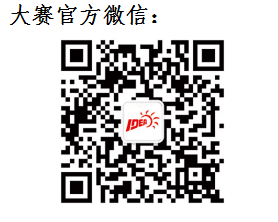 联系电话： 64288290  18911629062电子信箱：sxyzyj@bift.edu.cn大赛网站：http://www.sun-ada.net2017年全国大学生广告艺术大赛北京赛区组委会名单顾　问：　叶茂林　　北京市教育委员会　　　　　     丁俊杰　　中国传媒大学　　　　　     刘元风　　北京服装学院　　　　　     薛振添　　灵智精实广告公司北中国区首席创意官 主　任：　贾荣林　　北京服装学院副主任：　何　洁　　清华大学　　　　　     王　敏　　中央美术学院　　　　     　陈　刚　　北京大学　　　　     　黄升民　　中国传媒大学　　　　　     田忠利　　北京印刷学院　　　　　     荣燕宁　　北京市教委高教处委　员：　贾京楠　　中央美术学院谢  平　　北京服装学院徐邦耀　　北京理工大学李中扬　　首都师范大学杨同庆　　首都经济贸易大学郑子云    北京工商大学张  彬    北京印刷学院　　　　　     张　翔　　中国传媒大学　　　　　     张　哲　　北方工业大学　　　　       曹  廷　　北京电影学院　　　　　     戴　荭　　北京电子科技职业学院秘书长：　席  阳副秘书长：罗家莉成  员：　韩馥华  李飞跃  张  超               常  炜  金  水  李  莉周易军  贾亦晗  詹  膑               陈  英  陈希腾  刘  凯               刘  阳  郭晓晔  曹向晖               李  喆  杜  娟  彭  璐               王英杰  王  烁  李四达               张迎迎　　　参赛院校大学生广告艺术大赛联系人信息附件52017年北京市大学生建筑结构设计竞赛方案2017年暨第六届北京市大学生建筑结构设计竞赛由北京建筑大学承办。现将有关事项通知如下：
     一、竞赛目的北京市大学生建筑结构设计竞赛旨在培养大学生的科技创新精神和实践能力，提高大学生科学素养，科研技能水平，促进北京高校大学生学术活动的开展，增强大学生间科技交流，从而进一步提高本科生培养和教学质量。
    二、竞赛原则与赛题
　  （一）竞赛原则：竞赛本着“政府主办，专家主导，学生主体，社会参与”的原则组织进行。 （二）竞赛赛题：分为三组赛题：A组赛题，B组赛题（结构方向）：北京建筑大学桥梁博物馆设计，B组赛题（桥梁方向）：北京建筑大学大兴校区图书馆北侧人工湖人行桥梁设计。三、组织方式
　　 本次竞赛共分为四个阶段：1.竞赛启动，发布赛题。
     2.各校的选拔赛，每校每赛题可选出最多1件作品，每件作品作者不超过6人，每位参赛者只允许参加一个团队。每件作品指导教师不超过2人。3.组委会确定参加决赛作品。4.决赛评审，决赛地点为北京建筑大学大兴校区。四、报名与参赛条件
　　（一）参赛对象为北京市各高校在读本科生、专科生。学生可自由组队在各自赛区内报名参加竞赛。（二）要求各校举办校内初赛并选拔参赛队伍，在校内赛及参赛期间，在本校开展一系列的学术活动，活跃校园的学术氛围。五、奖励方法竞赛将评选一、二、三等奖、优秀组织奖、优秀指导奖等奖项。六、赛程安排2017年竞赛安排参考下表进行：具体竞赛章程、邀请函、竞赛赛题及相关说明请登录网站http://www.bucea.edu.cn/tzgg/gg/102380.htm 查询下载。七、联系人及联系方式
　　  本次竞赛组委会秘书处设在北京建筑大学
　　  联系人：刘倩、秦岭      联系电话：010-61209151      电子信箱：jgsjjs2017@163.com附件62017年北京市大学生ERP管理会计应用决策大赛竞赛方案2017年北京市大学生ERP管理会计应用决策大赛竞赛由中央财经大学承办，竞赛方案如下：一、大赛目的通过逼真再现的商业环境和学生对虚拟企业的运营管理，加深学生对信息化背景下管理会计的理解并提高应用能力，锻炼学生的全局观念和战略性思维，培养学生团队合作能力与创新创业能力；构建“高等院校——信息系统供应商——咨询公司——企业”的生态链，搭建实务与院校，学生与企业，教学与产业的交流合作平台，促进教学科研成果的产业转化，带动北京市属高校的会计学科建设，打造精品课程，推动应用型创新人才培养模式的教学改革。二、大赛原则政府主办、专家主导、学生主体、社会参与，每年举办一次。三、大赛内容参赛者通过角色扮演的方式组建虚拟管理团队并对虚拟公司进行管理。通过目标制定分解、预算编制、预算执行，预算分析、预算调整，经营企业在每个季度参考预算进行经营决策，根据售价、广告投入等决策数据进行竞售，得出季度经营成果。最终从企业利润、经营方案、团队合作等方面综合考评，确定比赛成绩。四、参赛对象与报名条件大赛面向北京地区普通高等学校在校本科生举行。采取学生自由组队、线上报名的方式。具体报名条件如下：（一）参赛团队。每队4人，仅限校内组队，队伍中至少1人为会计专业，且由会计专业学生担任队长；每人只能参加一支队伍；队伍名单一经确认不能更改。（二）指导老师。晋级复赛和决赛队伍，需配备指导老师，指导老师不超过3人，其中1名为会计专业教师。其中，晋级决赛的队伍，每位老师只能指导一支队伍。（三）技术要求。决赛阶段各参赛队伍应准备至少四台笔记本以保证四位队员同时接入平台使用，并建议安装录屏软件。比赛过程中，学生端最好启动录屏文件，全程录制经营过程，一旦发生问题，以录屏结果为证，裁决争议。如果擅自停止录屏过程，按系统的实际运行状态执行。五、赛制赛程大赛分为初赛、复赛和决赛三个阶段，期间将安排指导老师培训会议。（一）竞赛宣讲本次竞赛坚持学生自愿参加的原则，由所在学校统一组织报名。请各参赛校指定一名校方负责人认真填写联系人信息表（附件一），并于5月31日前将高校联系人信息表（附件一）发送到竞赛邮箱ERPjingsai@163.com。竞赛组委会将于6月30日前举办ERP管理会计应用决策大赛工作交流会，就竞赛主旨、内容、赛程、设备条件、大赛案例等方面对拟参赛高校代表进行指导和宣讲。（二）报名参赛 9月1日至9月30日期间，各参赛高校组织学生报名参赛，报名要求：1.学生自由组队，每队4人，其中至少1名会计专业学生。2.登录大赛报名系统报名参赛。（三）初赛(10月)初赛形式为线上模拟预算的方式举行，主要考察预算编制和成本管理。通过初赛，各参赛高校推选2-4支队伍进入复赛。各高校晋级复赛的队伍数量由大赛组委会根据报名参赛高校的数量具体核定,并于10月25日之前公布出赛成绩与复赛方案。（四）复赛(11月中上旬)复赛采取线上模拟经营的方式举行，主要考察简单预算编制、预算执行及分析。根据初赛后晋级队伍的数量和初赛成绩进行分组，每组不超过12支队伍。根据各组成绩排名共选拔出36支队伍进入决赛。如果初赛后只有36支队伍参加比赛，将直接进行决赛。大赛组委会将于复赛结束后公布详细的决赛方案。（五）决赛(11月下旬) 决赛为期两天，包括“ERP管理会计应用决策”和“经营成果展示”两部分。进入决赛的36支队伍根据抽签结果分成3个组进行比赛，根据排名结果，每组前3名（共9支队伍）为大赛优胜队伍，其中每个组的前2名（共6支队伍）入围“经营成果展示”环节。“ERP管理会计应用决策”环节主要考察参赛者对目标分解、复杂预算编制、预算执行、预算调整、预算分析的掌握。“经营成果展示”环节包括团队视频、经营展示以及评委提问三个环节，其中团队视频（2分钟)紧扣大赛主题展示团队风采；应用决策展示(10分钟）配合使用PPT围绕团队的经营理念、经营过程、经营结果，以及未来风险评估与发展趋势展开，评委提问与回答共5分钟。决赛成绩=电子平台排名（70%）+经营成果展示排名30%。为了确保大赛的顺利进行，将在比赛前进行大赛知识点的梳理及公布，并在复赛前为不同组别的参赛队伍提供线上练习。初赛后召开指导老师会议，公布复赛和决赛的方案和细则，对指导老师进行为期一天的培训。六、奖项设置比赛最终决出一等奖1个（每队奖金人民币5000元）、二等奖2个（每队奖金人民币3000元）、三等奖3个（每队奖金人民币2000元）、优胜奖3个（以团队为单位），优秀个人奖6名，优秀指导老师6名，优秀组织奖若干，并为获奖学校、团队与个人颁发大赛获奖证书，优胜团队和个人通过双向选择，还将获得合作企业的实习机会。同时对晋级复赛和决赛的队伍在大赛官网上进行公示，并给予相应的参赛认证。七、联系方式联系人：林艺茹 苗天联系电话：010-61776038传真：010-61776038竞赛邮箱：ERPjingsai@163.com通讯地址：海淀区学院南路39号中央财经大学会计学院邮政编码：1000812017年北京市大学生ERP管理会计应用决策大赛参赛高校联系人信息表请参赛高校5月31日前将高校联系人信息表（附件一）发送到竞赛邮箱ERPjingsai@163.com。北京市大学生ERP管理会计应用决策大赛章 程第一章 总则第一条 竞赛组织：“北京市大学生ERP管理会计应用决策大赛”由北京市教委本着“政府主办、专家主导、学生主体、社会参与”的原则组织，每年举办一次。第二条 竞赛目的：“北京市大学生ERP管理会计应用决策大赛”旨在推动高校管理会计和会计信息化教育和人才培养模式改革，丰富首都大学生的会计知识，扩大大学生的社会视野、提高大学生的就业创业能力，服务首都经济社会发展。第三条 竞赛内容：主要考核大学生对于信息化背景下管理会计知识的掌握以及应用能力。第四条 竞赛形式：比赛分初赛、复赛和决赛三个阶段，由组委会统一组织。第二章 组织机构及职责第五条 竞赛组委会设名誉主任委员、主任委员、副主任委员、委员。组委会成员由各学校推荐，市教委审定。第六条 竞赛组委会下设秘书处，主持日常工作。秘书处由秘书长和若干成员组成。第七条 竞赛组委会职责如下：（一）审议、修改竞赛章程、实施办法和评审规则；（二）组建评委会，推荐、审定决赛评委；（三）协商议决组织工作中的重大问题，指导组委会秘书处工作；（四）审议通过最终获奖名单；（五）审议秘书处提交的财务报告；（六）审议复赛、决赛方案；（七）议决其它未尽事宜。第八条 竞赛组委会聘请相关专家组成评审与仲裁委员会、监督委员会。评审与仲裁委员会和监督委员会各设主任委员1人，副主任委员、委员若干名，负责比赛评比、仲裁和监督工作。第三章 参赛资格第九条 北京地区普通高等学校在校本科生均可组队报名参赛。第十条 仅限校内组队，每队4人，队伍中至少1人为会计专业，且由会计专业的同学担任队长；每人只能参加一支队伍；队伍名单一经确认不能更改。第十一条 晋级复赛和决赛队伍，需配备指导老师，每队指导老师不超过3人，其中1名为会计专业教师。每位老师只能指导一支晋级决赛的队伍。第四章 评审办法第十二条 初赛采用现场线上比赛的方式，初赛成绩根据各队完成情况由系统自动给分并排名。第十三条 复赛采用现场线上比赛的方式，复赛成绩根据各队完成情况由系统自动给分并排名。第十四条 决赛成绩则由线上比赛成绩和现场专家打分共同决定。第十五条 评审结果实行公示制度。第五章  奖励表彰第十六条 竞赛将本着“公平、公正、公开”的原则进行，评选出一等奖、二等奖、三等奖、优胜奖、优秀个人奖、优秀指导老师奖、优秀组织奖，并颁发荣誉证书、奖杯。第十七条 根据每届竞赛的特点增设若干其他奖项，并报竞赛组委会批准。第六章  经费管理第十八条 竞赛常规经费由市教委拨款、承办学校资助组成，必要时可以接受社会各界赞助。第七章  展示交流第十九条 竞赛期间组织学术交流活动。采取报告会、论坛、讲座、专家点评等各种形式。第二十条 比赛全程录像。参加复赛、决赛选手应与组委会签订《授权书》，允许组委会和承办方使用现场录像及其他资料用于教学及其他非营利活动。第八章 附则第二十一条本章程由竞赛组委会负责解释。2017年北京市大学生ERP管理会计应用决策大赛组委会名单名誉主任：叶茂林  北京市教育委员会主任：    王瑶琪  中央财经大学副主任：  荣燕宁  市教委高教处          张新民  对外经济贸易大学          于增彪  清华大学          王立彦  北京大学          孟  焰  中央财经大学贾玉革  中央财经大学委员：（姓氏笔画为序）陈宋生  北京理工大学周  宁  北京航空航天大学支晓强	 中国人民大学崔学刚  北京师范大学          马  忠  北京交通大学夏  宁  华北电力大学毛新述  北京工商大学李百兴  首都经济贸易大学杨金观  中央财经大学尹美群  北京第二外国语学院姚  燕  北京城市学院寇明婷  北京科技大学金春花  北京信息科技大学杨松令  北京工业大学李治堂  北京印刷学院王艳茹  中国青年政治学院杨  颖  德勤咨询韩向东  元年科技秘书长：  袁  淳  中央财经大学副秘书长：王  健 林  政秘书处：  高  杰 陈  刚 孙  健 林艺茹 宋顺林附件72017年北京市大学生交通科技大赛方案    2017年北京市大学生交通科技大赛由北京交通大学承办，大赛方案如下：一、大赛目的大赛旨在培养大学生的科技创新精神和实践能力，提高大学生科学素养，科研技能水平，促进北京高校大学生学术活动的开展，增强大学生间科技交流，并在此基础上发现和培养一批在交通领域学术科技上有作为和有潜力的优秀人才。二、主题与要求（一）大赛主题本次大赛以“协同创新--交通运输发展新模式”为主题，鼓励高校组织参赛作品，从协同发展、思维创新等多元化角度展示当代大学生对交通运输发展新模式的关注和思考。（二）参赛要求	学生参赛报名由各高校统一组织，每件作品限定学生人数为（2～5）人，并且要求学生为在读本科生或作品为本科生阶段完成的刚入学研究生。（三）作品要求参赛作品形式包括实物模型、计算机软件、设计图纸、研究报告等，所有作品应为原创并且撰写论文。 三、参赛单位本届大赛邀请北京市办有交通运输类相关学科本科或专科专业的高校参加。其专业包括与交通运输相关的理工类专业、经济管理类专业和人文社科类专业等。四、时间安排（一）学校报名截止时间（2017年6月30日前）请参赛学校按照要求将参赛学校联系人信息表于2017年6月30日前发送到邮箱：bjctrans2017@163.com ，邮件主题为“北京市大学生交通科技大赛联系人”，文件名为“学校-联系人姓名”。参赛学校联系人信息表竞赛办公室收到参赛学校联系人信息表后，会将“北京市大学生交通科技大赛章程、学校报名表、参赛作品报名表和参赛作品申报书及要求”等文件发送到参赛学校联系人信箱，请注意查收。并请将参赛学校报名表于2017年7月10日前发送到邮箱：bjctrans2017@163.com ，邮件主题为“北京市大学生交通科技大赛参赛报名表”，文件名为“学校-参赛报名表”。（二）报送参赛作品截止时间（2017年10月16日前）请参赛学校将参赛作品报名表与参赛作品申报书报送竞赛办公室，10月9日开始报送，10月16日截止。纸质版材料上交2份，电子版材料需由参赛学校统一发至大赛邮箱。（三）作品初审时间（2017年10月26日前）竞赛组委会组织专家委员会，对各参赛学校提交的学生作品进行初审，从参赛作品中选出一定数量作品进入决赛。初审按照作品研究范围，分专业方向评审。（四）公布决赛作品名单时间（2017年10月30日）竞赛组委会公布决赛答辩作品名单，通知参赛高校并确认决赛答辩的具体时间与地点。（五）决赛答辩时间（2017年11月26日）大赛定于2017年11月26日在北京交通大学举行决赛答辩以及各参赛高校的交流活动。各参赛小组应事先制作好幻灯片并准备好参赛作品进行答辩。答辩时，要突出作品的重点内容和创新之处，同时回答评委对作品的提问，最终成绩由评委会评定。五、奖项设置大赛本着“公平、公正、公开”的原则，评选出一等奖、二等奖、三等奖、优秀奖、优秀组织奖、优秀指导教师奖等奖项。六、其他说明大赛承办单位有权保留参赛作品说明文档及论文，允许被查阅和借阅；大赛承办单位可以公布参赛作品说明文档及论文的全部或部分内容，可以采用复印、缩印或其它手段保存这些内容。七、联系方式联 系 人：张  旭   联系电话：51683664（办）通信地址：北京市海淀区西直门外上园村3号北京交通大学交通运输学院8615室邮政编码：100044  电子邮箱：bjctrans2017@163.com附件8 2017年全国大学生电子设计竞赛北京赛区竞赛方案全国大学生电子设计竞赛北京赛区竞赛由北京邮电大学承办，竞赛方案如下：一、竞赛目的全国大学生电子设计竞赛是教育部高教司、工业和信息化部人教司共同主办的全国性大学生科技竞赛活动，目的在于按照紧密结合教学实际，着重基础、注重前沿的原则，促进电子信息类专业和课程的建设，引导高等学校在教学中注重培养大学生的创新能力、协作精神；加强学生动手能力的培养和工程实践的训练，提高学生针对实际问题进行电子设计、制作的综合能力；吸引、鼓励广大学生踊跃参加课外科技活动，为优秀人才脱颖而出创造条件。 二、竞赛内容（一）竞赛题目分为本科生组题目和高职高专学生组题目。（二）竞赛题目包括“理论设计”和“实际制作”两部分，以电子电路（含模拟和数字电路）设计应用为基础，可以涉及模-数混合电路、单片机、嵌入式系统、DSP、可编程器件、EDA软件的应用。参赛队的个人计算机、移动式存储介质、开发装置或仿真器等不得带入测试现场（实际制作实物中凡需软件编程的芯片必须事先下载脱机工作）。（三）竞赛题目具有实际意义和应用背景，并考虑到目前教学的基本内容和新技术的应用趋势，对教学内容和课程体系改革和学生今后工作起到一定的引导作用。（四）竞赛题目着重考核参赛学生综合运用基础知识进行理论设计的能力、实践创新和独立工作的基本能力、实验综合技能（制作与调试），并鼓励参赛学生发扬团队协作的人文精神。（五）竞赛题目在难易程度上，既要考虑使参赛学生能在规定时间内完成基本要求，又能使优秀学生有充分发挥与创新的余地。（六） 2017年全国大学生电子设计竞赛仍采用广泛征题、全国统一命题的方式。请各高校积极组织参与今年竞赛的征题工作，按照《2017年全国大学生电子设计竞赛命题原则及征题要求》，将征题汇总后于5月26日前报北京赛区组委会秘书处，经过组委会专家组认真分类、完善和遴选后上报给全国竞赛组委会秘书处。三、参赛时间和形式（一）全国大学生电子设计竞赛北京赛区组委会主持北京赛区的大学生电子设计竞赛活动，竞赛的日常工作委托北京邮电大学承担。（二）凡设有电子与信息类学科专业或相关专业或已开展相关方面科技活动的各种高等学校，均可组织学生参加2017年全国大学生电子设计竞赛，参赛学生应为高等学校中具有正式学籍的在校本科学生或专科学生（由学校审核参赛资格）。学生自愿组合，三人一队，由所在学校统一向赛区竞赛组委会报名。参赛队分本科生组和高职高专学生组。（三）请各高校从本校实际出发，积极组织学生报名参加本次竞赛活动，并指定1名校方负责人和各队指导教师，认真填写《2017年全国大学生电子设计竞赛北京赛区报名表》，于5月26日前将报名表电子版报到全国大学生电子设计竞赛北京赛区组委会秘书处（E-mail:shaoxinwen@bupt.edu.cn，QQ群号:186751473）（详细要求参见全国大学生电子设计竞赛北京赛区组委会关于2017年报名工作的说明，另行发文）。（四）2017年竞赛时间为8月9日（星期三）8:00点至8月12日（星期六）20:00点。具体时间节点及相关竞赛工作进度安排请按照《2017年全国大学生电子设计竞赛北京赛区进度安排》（五）为鼓励不同类型的高校和不同专业或专业方向的学生都能参加竞赛，全国竞赛专家组根据命题原则，分别为本科生组和高职高专学生组统一编制若干个竞赛题目，供参赛学生选用。（六）竞赛所需场地及仪器设备、元器件或材料原则上由参赛学校提供。（七）按照全国大学生电子设计竞赛组委会的规定，每个参赛队在正式报名的同时须向北京赛区竞赛组委会交纳报名费，每队200元。（八）竞赛的相关表格附件请各高校登录公共邮箱下载，邮箱地址：diansai2017@126.com，密码2017_bupt。四、评奖（一）届时北京赛区将聘请有关专家组成评委会进行阅卷、现场测试与评奖，按规定比例择优推选本赛区优秀参赛队参加全国评奖，并将优秀参赛队的设计报告及有关材料报送全国竞赛组委会。本次竞赛北京赛区设一、二、三等奖各若干名，优秀组织工作者奖若干名，优秀辅导教师奖若干名，各奖项名额数量将根据报名情况确定。为鼓励学生广泛参与这一活动，本次竞赛还将设立成功参赛奖，凡按时完成竞赛内容，达到基本要求的参赛学生均可获成功参赛奖。对于同一题目，同一所学校获得北京市一等奖的队数不超过4个。（二）2017年全国大学生电子设计竞赛北京赛区设立赛区优秀征题奖若干名，对竞赛征题工作中表现突出的个人给予表彰奖励。（三）全国大学生电子设计竞赛北京赛区竞赛期间，北京赛区竞赛组委会同时举办全国大学生电子设计竞赛北京赛区TI杯竞赛活动，竞赛将由德州仪器半导体技术(上海)有限公司(简称TI公司)赞助协办。联 系 人：温少欣联系电话：62281946通讯地址：北京邮电大学教一楼323房间邮政编码：100876电子邮箱:  shaoxinwen@bupt.edu.cn　2017年北京市大学生电子设计竞赛组委会名单名誉主任: 叶茂林     北京市市教委王  越     北京理工大学       主    任：郭  军     北京邮电大学  副 主 任：罗伟雄     北京理工大学            荣燕宁     市教委高教处          盛亚男     北京邮电大学 委    员：赵振纲     北京邮电大学            王久和     北京信息工程大学            李哲英     北京联合大学            孙景琪     北京工业大学            梁光胜     华北电力大学          侯建军     北京交通大学            王粉花     北京科技大学 钮金真     中央民族大学 何苏勤     北京化工大学王  俊　   北京航空航天大学李学礼     北京信息职业技术学院   于  京     北京电子科技职业学院王志军     北京大学          曾  婷     市教委高教处秘 书 处：温少欣     北京邮电大学教务处             孙丹丹     北京邮电大学电路中心  附件92017年北京市大学生工程设计表达竞赛方案北京市大学生“工程设计表达”竞赛由北京市教委主办，北京市科协支持，北京航空航天大学和北京图学学会承办，并得到高等教育学会协助，竞赛方案如下：一、竞赛目的为贯彻教育部“卓越工程师培养计划”和落实市教委《关于进一步提高北京高等学校人才培养质量的意见》（京教高〔2012〕26号）精神，推动高校以学生为中心，深化人才培养模式改革，搭建工程设计表达能力的学习、交流和展示平台，提高大学生自主学习能力和创新能力，推动高校工程素质教育发展和人才培养质量，以赛促学、以赛促教，引导教师深入探索高等院校工程师基础课程改革新路，为培养卓越工程师人才做贡献。二、竞赛内容竞赛分机械和建筑两个专业，各设二维和三维两个竞赛项目。（一）二维竞赛项目（时间为150分钟）1.机械类（1）目的：检验选手绘制和阅读工程图的能力、设计表达能力及徒手绘图和计算机绘图的能力。（2）内容:第一类试题：检验选手投影基础的表达能力；组合体的图示表达能力；灵活的图解表达能力；徒手绘制组合体立体图的绘图能力。第二类试题：检验选手阅读装配图及拆画零件图的表达能力。第三类试题：检验选手阅读零件图和立体图的能力以及计算机绘制工程图的能力。2.建筑类（1）目的:检验选手土建工程图的阅读理解、图示表达及绘图能力。（2）内容：依据给定的条件及尺寸，完成建筑平、立、剖、详图或结构构配件（梁、板、柱）等土建工程图样的绘制，主要考核选手计算机绘图能力和熟练程度。（二）三维竞赛（时间为180分钟）1．机械类（1）目的：检验选手空间构形能力、三维建模能力以及三维软件的综合运用能力。（2）内容：第一类试题：根据给定的装配体零件图，创建各零件的三维模型及装配体三维模型和装配分解模型，并生成装配体二维工程图。第二类试题：根据给定的装配体装配图、文字说明及装配示意图创建指定零件的三维模型、生成该零件的二维工程图。2．建筑类（1）目的：检验选手由二维到三维的空间转换能力；房屋建筑的三维表达、表现能力及三维软件的综合运用能力。（2）内容：根据给定条件，完成房屋建筑的三维模型，包括建筑外观三维模型、建筑物分层剖切三维模型、建筑物纵向剖切的三维模型，并渲染制作房屋建筑的效果图。三、赛制赛程四、参赛对象与报名条件1.参赛选手为北京地区普通高校本科和高职在校生。2.以学校为单位组织团队参赛，每个团队由5名（建筑类为3名）选手和1名指导教师组成。每个参赛学校同一项目允许有两个团队报名参加决赛。首届竞赛已获得奖项的选手不得再参加本届竞赛。五、竞赛使用软件根据报名情况，组委会将选择当前较为流行或多数高校普遍使用的国内外正版二、三维软件作为竞赛软件。六、奖项设置竞赛分别设机械、建筑类本科组和高职组的二维、三维项目团体一、二等奖及选手个人的一、二、三等奖、团体奖项的优秀指导教师奖，并由市教委统一颁发获奖证书。七、联系方式报名地点：北京图学学会联系人：徐屹、马金盛联系电话：82317093、13021081240、13001108202竞赛邮箱：begs7093@126.com通讯地址：北京市海淀区学院路37号，北京航空航天大学内，北京图学学会邮政编码：100191 学校名称学校名称竞赛总负责人姓名竞赛总负责人姓名所在部门名称所在部门名称所在部门名称联系电话联系电话队序号参赛学生姓名院（系）年级学号联系电话1联系电话2指导教师姓名指导教师姓名所在单位名称所在单位名称所在单位名称联系电话联系电话学校（学院）意见                                                                                                             签  章                                            年     月    日学校（学院）意见                                                                                                             签  章                                            年     月    日学校（学院）意见                                                                                                             签  章                                            年     月    日学校（学院）意见                                                                                                             签  章                                            年     月    日学校（学院）意见                                                                                                             签  章                                            年     月    日学校（学院）意见                                                                                                             签  章                                            年     月    日学校（学院）意见                                                                                                             签  章                                            年     月    日说明：      1、本报名表中除学校意见外，必须用计算机填写。            2、学生的参赛资格由学校审核。            3、无学校（学院）公章的报名表视为无效。说明：      1、本报名表中除学校意见外，必须用计算机填写。            2、学生的参赛资格由学校审核。            3、无学校（学院）公章的报名表视为无效。说明：      1、本报名表中除学校意见外，必须用计算机填写。            2、学生的参赛资格由学校审核。            3、无学校（学院）公章的报名表视为无效。说明：      1、本报名表中除学校意见外，必须用计算机填写。            2、学生的参赛资格由学校审核。            3、无学校（学院）公章的报名表视为无效。说明：      1、本报名表中除学校意见外，必须用计算机填写。            2、学生的参赛资格由学校审核。            3、无学校（学院）公章的报名表视为无效。说明：      1、本报名表中除学校意见外，必须用计算机填写。            2、学生的参赛资格由学校审核。            3、无学校（学院）公章的报名表视为无效。说明：      1、本报名表中除学校意见外，必须用计算机填写。            2、学生的参赛资格由学校审核。            3、无学校（学院）公章的报名表视为无效。作品名称姓    名性  别出生年月出生年月手机/电话手机/电话身份证号类   别类   别研究生 □ 本科生 □ 专科生 □研究生 □ 本科生 □ 专科生 □研究生 □ 本科生 □ 专科生 □研究生 □ 本科生 □ 专科生 □小组成员小组成员不能超过5人（含组长）小组成员不能超过5人（含组长）小组成员不能超过5人（含组长）小组成员不能超过5人（含组长）小组成员不能超过5人（含组长）小组成员不能超过5人（含组长）小组成员不能超过5人（含组长）小组成员不能超过5人（含组长）小组成员不能超过5人（含组长）参赛类别(在所属类别括弧中勾选√)A 类（）、B 类（）、C 类（）、D 类（）、E 类（）、F 类（）、G 类（）、H 类（）A 类（）、B 类（）、C 类（）、D 类（）、E 类（）、F 类（）、G 类（）、H 类（）A 类（）、B 类（）、C 类（）、D 类（）、E 类（）、F 类（）、G 类（）、H 类（）A 类（）、B 类（）、C 类（）、D 类（）、E 类（）、F 类（）、G 类（）、H 类（）A 类（）、B 类（）、C 类（）、D 类（）、E 类（）、F 类（）、G 类（）、H 类（）A 类（）、B 类（）、C 类（）、D 类（）、E 类（）、F 类（）、G 类（）、H 类（）A 类（）、B 类（）、C 类（）、D 类（）、E 类（）、F 类（）、G 类（）、H 类（）A 类（）、B 类（）、C 类（）、D 类（）、E 类（）、F 类（）、G 类（）、H 类（）A 类（）、B 类（）、C 类（）、D 类（）、E 类（）、F 类（）、G 类（）、H 类（）邮    箱Q Q所在院系年   级指导教师通讯地址设计作品说明（300字以内）本人：1．保证对参赛作品拥有充分、完全、排他的知识产权，不侵犯任何他人的任何专利、著作权、商标权及其他知识产权；如发生知识产权、纠纷及争议情况，由本人承担与此相关的一切法律责任；2．同意主办单位对参赛作品进行公布、宣传、展览。签 名：2017年   月   日设计作品说明（300字以内）本人：1．保证对参赛作品拥有充分、完全、排他的知识产权，不侵犯任何他人的任何专利、著作权、商标权及其他知识产权；如发生知识产权、纠纷及争议情况，由本人承担与此相关的一切法律责任；2．同意主办单位对参赛作品进行公布、宣传、展览。签 名：2017年   月   日设计作品说明（300字以内）本人：1．保证对参赛作品拥有充分、完全、排他的知识产权，不侵犯任何他人的任何专利、著作权、商标权及其他知识产权；如发生知识产权、纠纷及争议情况，由本人承担与此相关的一切法律责任；2．同意主办单位对参赛作品进行公布、宣传、展览。签 名：2017年   月   日设计作品说明（300字以内）本人：1．保证对参赛作品拥有充分、完全、排他的知识产权，不侵犯任何他人的任何专利、著作权、商标权及其他知识产权；如发生知识产权、纠纷及争议情况，由本人承担与此相关的一切法律责任；2．同意主办单位对参赛作品进行公布、宣传、展览。签 名：2017年   月   日设计作品说明（300字以内）本人：1．保证对参赛作品拥有充分、完全、排他的知识产权，不侵犯任何他人的任何专利、著作权、商标权及其他知识产权；如发生知识产权、纠纷及争议情况，由本人承担与此相关的一切法律责任；2．同意主办单位对参赛作品进行公布、宣传、展览。签 名：2017年   月   日设计作品说明（300字以内）本人：1．保证对参赛作品拥有充分、完全、排他的知识产权，不侵犯任何他人的任何专利、著作权、商标权及其他知识产权；如发生知识产权、纠纷及争议情况，由本人承担与此相关的一切法律责任；2．同意主办单位对参赛作品进行公布、宣传、展览。签 名：2017年   月   日设计作品说明（300字以内）本人：1．保证对参赛作品拥有充分、完全、排他的知识产权，不侵犯任何他人的任何专利、著作权、商标权及其他知识产权；如发生知识产权、纠纷及争议情况，由本人承担与此相关的一切法律责任；2．同意主办单位对参赛作品进行公布、宣传、展览。签 名：2017年   月   日设计作品说明（300字以内）本人：1．保证对参赛作品拥有充分、完全、排他的知识产权，不侵犯任何他人的任何专利、著作权、商标权及其他知识产权；如发生知识产权、纠纷及争议情况，由本人承担与此相关的一切法律责任；2．同意主办单位对参赛作品进行公布、宣传、展览。签 名：2017年   月   日设计作品说明（300字以内）本人：1．保证对参赛作品拥有充分、完全、排他的知识产权，不侵犯任何他人的任何专利、著作权、商标权及其他知识产权；如发生知识产权、纠纷及争议情况，由本人承担与此相关的一切法律责任；2．同意主办单位对参赛作品进行公布、宣传、展览。签 名：2017年   月   日设计作品说明（300字以内）本人：1．保证对参赛作品拥有充分、完全、排他的知识产权，不侵犯任何他人的任何专利、著作权、商标权及其他知识产权；如发生知识产权、纠纷及争议情况，由本人承担与此相关的一切法律责任；2．同意主办单位对参赛作品进行公布、宣传、展览。签 名：2017年   月   日学校名称联系人姓名部门联系人办公电话移动电话联系人   QQ号电子信箱联系人姓名姓名部门联系人办公电话办公电话移动电话联系人   QQ号   QQ号电子信箱  姓名  工作 部门   联系电话    邮箱 参赛院校序号时间事项12017年3月上旬发布赛题、发送大赛邀请函22017年3月中旬报送大赛邀请函回执32017年4月上旬各校组织校内赛，收集各参赛高校组织工作进展信息42017年4月中旬报送参赛意向表以及参赛作品进展资料52017年4月下旬报送参赛作品的文字及电子版资料62017年5月中旬决赛答辩、颁奖、闭幕式参赛高校联系人部门职务手机办公电话EMAIL微信号学校名称学校名称学校联系人姓名职务学校联系人办 公 电 话移动电话学校联系人传真电子信箱序号时间事项15月发布大赛通知27月10日前提交参赛学校报名表310月16日前报送参赛作品报名表和作品申报书，同时提交电子文档410月16日至10月26日开始对参赛作品进行初审510月30日公布决赛作品名单610月30日至11月25日准备参赛作品PPT与答辩711月26日决赛答辩812月31前公布大赛结果时间内容竞赛启动宣传动员1--4月准备竞赛文件，发布报名通知；召开第三届竞赛动员大会，公布竞赛有关文件组织报名5--6月各参赛学校根据竞赛要求通过初赛、复赛选拔参赛选手，上报参赛团队的有关信息，组委会组织召开竞赛方案解读培训会命题5--7月组委会委托第三方命题、制定标准答案和评分标准竞赛准备7--8月整理报名资料、分类、分组编制竞赛指南及相关资料，确认赛场地点和时间决赛及评阅9--10月安装并调试竞赛软件，分配赛场，组织竞赛，按评阅标准组织专家评审竞赛结果竞赛总结11--12月召开组委会对竞赛进行总结，确认评审结果，向市教委上报获奖内容、召开颁奖大会